Im HausSchreibe die Nummern in die Kreise.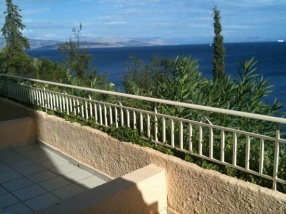 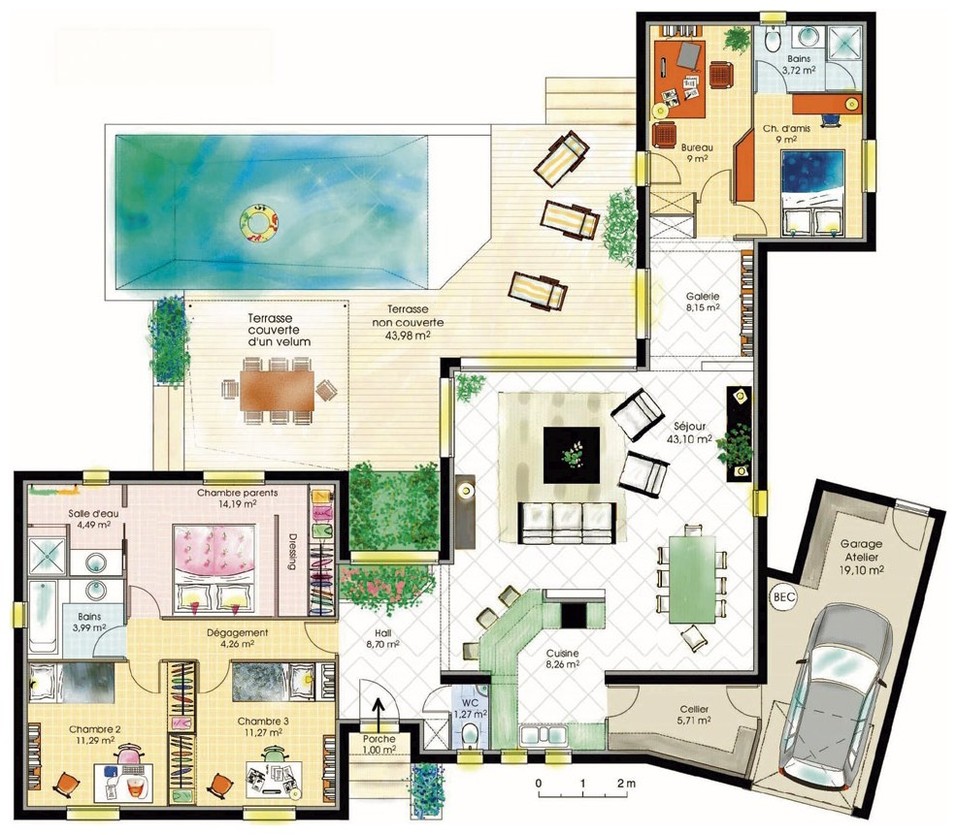 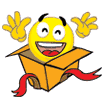 1der Korridor (e)5das Badezimmer (-)9die Küche (n)13das Esszimmer (-)2das Wohnzimmer (-)6das Schlafzimmer (-)10die Toilette14der Garten (¨)3die Garage (n)7die Terrasse (n)11der Vorratskeller (-)15der Flur4das Schwimmbad (¨er)8das Arbeitszimmer (-)12das Gästezimmer (-)16der Balkon (s)